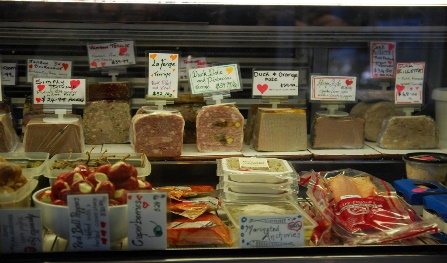 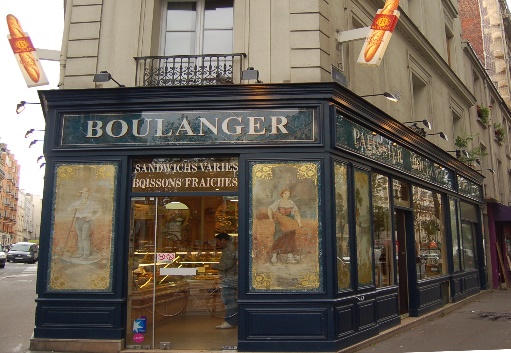 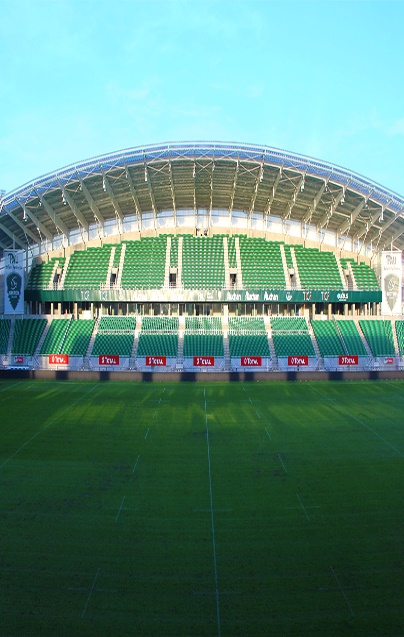 Summer Year 7 French Enrichment HomeworkDesign your own French town or village and write a description of it. This can be done on A4 or A3 paper or it can be done on powerpoint and uploaded to the folder “Year 7 French Enrichment Homework French Town” in Pupil Share.Success CriteriaLabel as many places as you can in your town or villageWrite as if you live there and tell me that you live thereDescribe what there isDescribe what there is notGive opinions of your townUse conjunctions to extend your sentencesUse qualifiers with your opinion